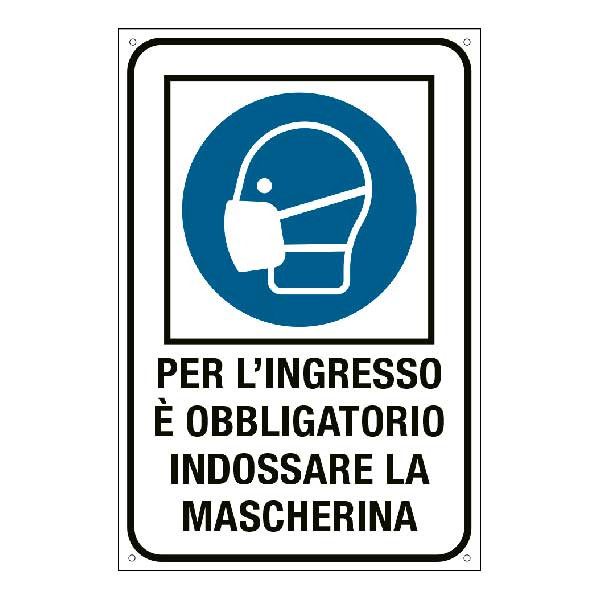 Igienizzare le mani con il gel idroalcolico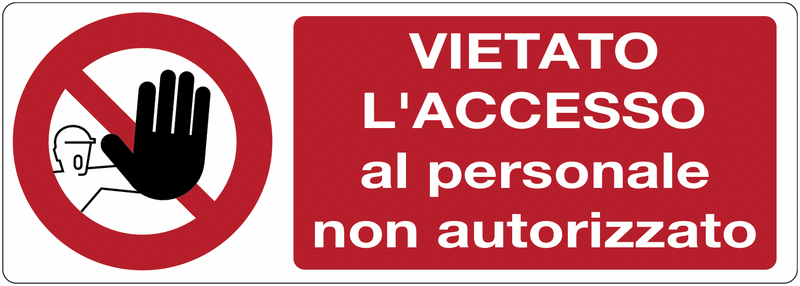 